1. Comment noter les références des articles des magazines que vous avez consultés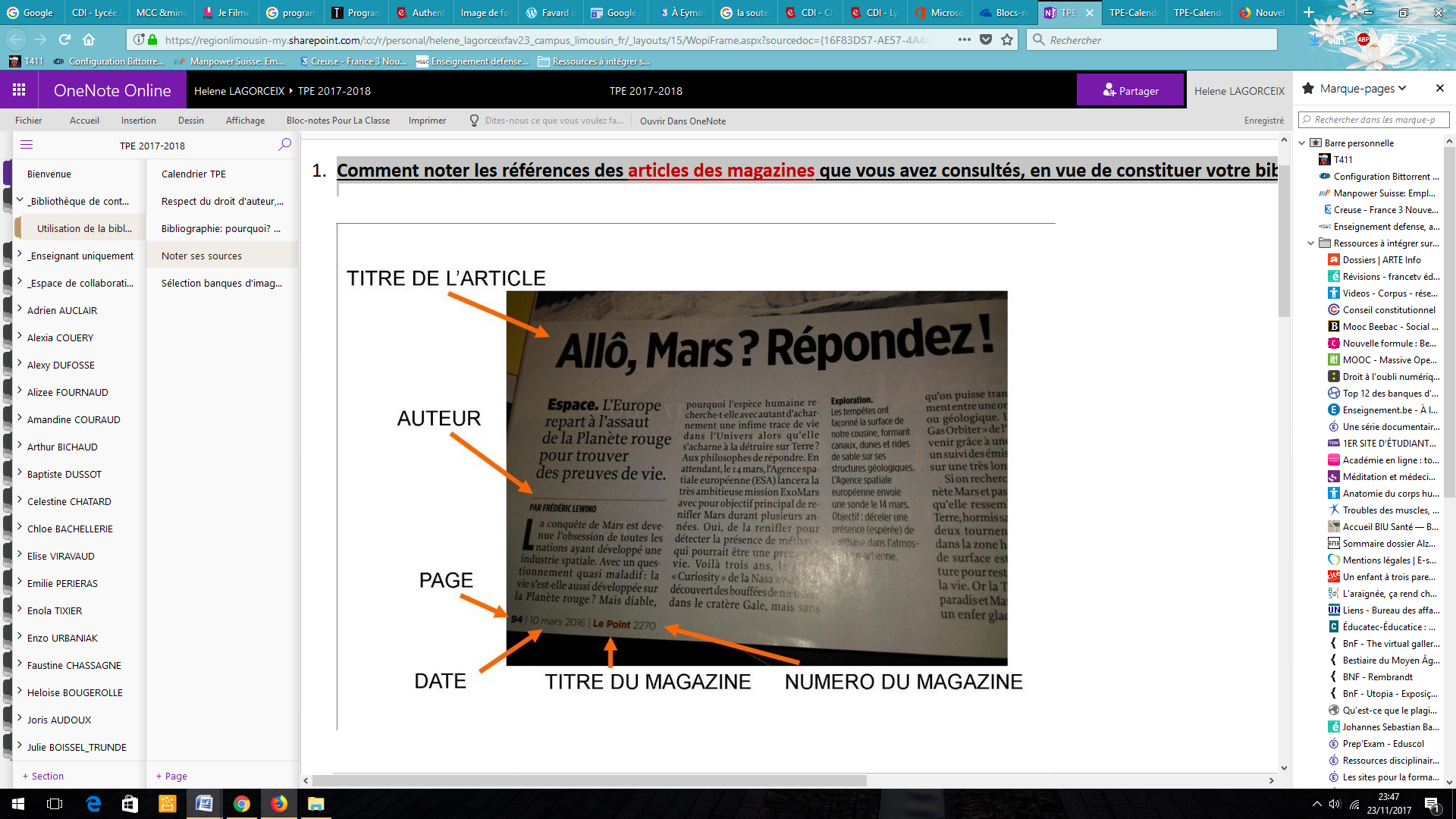 Comment noter les références des pages des sites que vous avez consultées A noter : Il n'est pas toujours possible de recueillir l'ensemble des informations attendues mais il faut essayer d'en trouver le plus possible. Le nom de l'éditeur est très important.  Dans l'exemple cité dans le A) ci-dessous, le titre du site "Planète énergies" fait penser à une approche globale des énergies et des enjeux énergétiques. Or il n'en est rien,  l'éditeur est Total : cela nous indique que certaines informations de ce groupe de rang mondial, producteur et fournisseur d'énergie, peuvent être orientées (par exemple dans un dessein économique et financier) et que, de ce fait, elles sont à confronter avec les informations d'un autre éditeur de site, contradictoire à Total. A) La page n'est pas signée (= on ne connait pas le nom de l'auteur de la page) :  Exemple https://www.planete-energies.com/fr/medias/decryptages/comment-fabriquer-l-hydrogene B) La page est signée (= on connait le nom de l'auteur de la page):  Exemple : https://lejournal.cnrs.fr/articles/a-detecte-des-ondes-gravitationnelles NOM, PRENOM DE L'AUTEURTITRE DE L'ARTICLETITRE DU MAGAZINEANNEE DE LA PUBLICATION DE L'ARTICLENUMERO DU MAGAZINELA OU LES PAGE(S) DE L'ARTICLELewino, Frédéric Allô, Mars ? Répondez ! Le Point 2016 2270 94 AUTEUR DU SITE (différent de l'auteur de la page)TITRE DU SITENOM DE L'EDITEURDATE DE PUBLICATIONDATE DE MISE A JOURTITRE DE LA PAGEDISPONIBLE SUR/il n’est pas indiquéPlanète énergiesTotal01 JUIL. 2015/ elle ne figure pasComment fabriquer l’hydrogène ?https://www.planete-energies.com/fr/medias/decryptages/comment-fabriquer-l-hydrogeneNOM, PRENOM DE L'AUTEUR DE LA PAGETITRE DE LA PAGETITRE DU SITENOM DE L'EDITEUR    DATE DE PUBLICATION  DATE DE  MISE A JOURDISPONIBLE SURPigenet, Yaroslav On a détecté des ondes gravitationnelles ! CNRS Le journal CNRS 11/02/2016         / (pas indiquée)https://lejournal.cnrs.fr/articles/a-detecte-des-ondes-gravitationnelles 